   Listen and circle the right answer: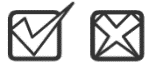    Write      or      : 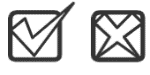 Audio Script:                 Audio : https://youtube.com/watch?v=dare3j9PPuY&si=EnSIkaIECMiOmarE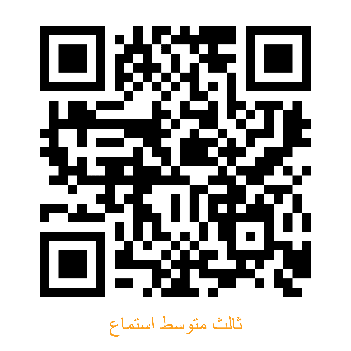 المملكة العربية السعوديةالمملكة العربية السعودية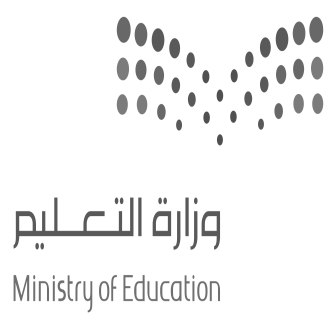 المادة:المادة:اللغة الانجليزية (شفوي)اللغة الانجليزية (شفوي)اللغة الانجليزية (شفوي)اللغة الانجليزية (شفوي)وزارة التعليموزارة التعليمالصفالصفالثالث متوسطالثالث متوسطالثالث متوسطالثالث متوسطالادارة العامة للتعليم بالإحساءالادارة العامة للتعليم بالإحساءالتاريخ:التاريخ:/07/1444 هـــ/07/1444 هـــ/07/1444 هـــ/07/1444 هـــمدرسة________المتوسطةمدرسة________المتوسطةالزمن:الزمن:نصـف ساعةنصـف ساعةنصـف ساعةنصـف ساعةاختبار نهاية الفصل الدراسي الثاني – الدور الأول للعام الدراسي 1443/1444 هـاختبار نهاية الفصل الدراسي الثاني – الدور الأول للعام الدراسي 1443/1444 هـاختبار نهاية الفصل الدراسي الثاني – الدور الأول للعام الدراسي 1443/1444 هـاختبار نهاية الفصل الدراسي الثاني – الدور الأول للعام الدراسي 1443/1444 هـاختبار نهاية الفصل الدراسي الثاني – الدور الأول للعام الدراسي 1443/1444 هـاختبار نهاية الفصل الدراسي الثاني – الدور الأول للعام الدراسي 1443/1444 هـاختبار نهاية الفصل الدراسي الثاني – الدور الأول للعام الدراسي 1443/1444 هـاختبار نهاية الفصل الدراسي الثاني – الدور الأول للعام الدراسي 1443/1444 هـاختبار نهاية الفصل الدراسي الثاني – الدور الأول للعام الدراسي 1443/1444 هـاختبار نهاية الفصل الدراسي الثاني – الدور الأول للعام الدراسي 1443/1444 هـاختبار نهاية الفصل الدراسي الثاني – الدور الأول للعام الدراسي 1443/1444 هـاختبار نهاية الفصل الدراسي الثاني – الدور الأول للعام الدراسي 1443/1444 هـأسم المصححالتوقيع أسم المراجعالتوقيعالتوقيعالاستماع 5التحدث 5المجموع 10أسم الطالبالفصلثالث /ثالث /رقم الكشف  رقم الكشف  رقم الكشف  How long have you had a computer?I ’ve had a computer for a    long - short - many   time. What does that sign mean?        You must not    pass -  park – stop   .We need a new lamp, don’t we? Yes, we do.And this one is really   good - pretty – beautiful  . So how long have you lived out here in the suburbs?  Since I left  city - home – school  .Are you still working in the airport control tower?No, I’ve had a new job for six  weeks  - months – years   .Sean is from  England  - Finland  – Ireland   .The bullet trains can travel at  200 - 300 – 400  kph.The speakers haven’t seen each other since high school.   (               )The father is late for his flight.                                        (               )Mexico produces about 200 tons of trash every day.      (               )Super Goal 3    ListeningResources  How long have you had a computer?  I’ve had a computer for a long time.Unit 5 - Page 49Pair WorkAudio CD2 trick 3What does that sign mean?        You must not pass.Unit 8- Page 79Pair WorkAudio CD2 trick 21 We need a new lamp, don’t we? Yes, we do.  And this one is really pretty.  Unit 7 – Page 68Listen and DiscussAudio CD2   trick 14So how long have you lived out here in the suburbs? Since I left home, about two years ago. I wanted to have a place of my own. The apartment was a bit run down, so I had to renovate it. Unit 6 – Page 63Conversation Audio   CD2 trick 12Hi, Fahad. you’re looking good! Do you work out every day?     Yes, I have changed my lifestyle completely. Are you still            working in the airport control tower? No, I’ve had a           new job for six months. I’m training air traffic controllersUnit 5 – Page 52Listening Audio CD2 trick 4You aren’t from here, are you? No, I’m not. I’m from Ireland, Dublin actually. My name’s Ted. How do you do? I’m Sean so, what do you know about Ireland?Unit 7 – Page 73Conversation Audio CD2 trick 18The public transportation system is the most efficient in the world. The bullet trains can travel at 186 miles (300 kilometers) per hour and are extremely punctual.Unit 6 – Page 58Listen and DiscussAudio CD2 trick 8Hi. This is a surprise. Hi there. Long time no see. Yeah. We haven’t seen each other for about er.Five years. Since high school. Has it been that long?  Yeah. So, how are you doing?  Great.Unit 5 – Page 53Conversation Audio CD2 trick 6What time is your flight, Dad? At 6:00 P.m. That’s in 3 hours! You have 2 extra hours. The trip to airport is less than an hour. You should always arrive at least 2 hours before departure. We might run into traffic at this time of day Unit 8– Page 83Conversation Audio CD2 trick 24 One of the biggest problems in cities around the world is disposing of garbage. Mexico City produces approximately 11,000 tons of trash every day. One week’s garbage is enough to fill the Aztec Stadium, one of Mexico’s largest stadiums,Unit 6 – Page 62ListeningAudio CD2 trick10